Metacognitive strategies The learning sequence in the next two columns is spilt into a number of sessions. Each session will have a main metacognitive focus but will often include other elements as well. The metacognitive strategies are listed below.Literacy Tasks (offline and online)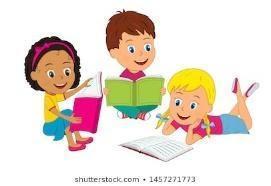 Maths - Task (offline and online)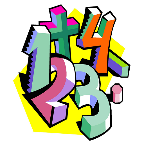 Metacognitive strategies The learning sequence in the next two columns is spilt into a number of sessions. Each session will have a main metacognitive focus but will often include other elements as well. The metacognitive strategies are listed below.Main learning objective: To write a persuasive advert. Please show your teacher a copy of Friday’s work when you return. Main learning objective: To practice my timetables. 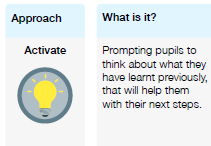 Monday: Please login to BugClub, choose a book to read and answer the questions. Make sure you are practicing your spellings daily using the Look, Say, Cover, Write and Check method. Tuesday:  Read Omza and the Little Wizard and answer the following questions:What did the Wizard of Oz want to take on the journey with him?Find and copy three adjectives the author uses to describe the Wizard of Oz.Why might Ozma and the Wizard need to use magic before they return? Write one way that Omza and the wizard are similar and one way that they are different.Find and copy one quote by the wizard.What does twinkling mean?Wednesday: Today we are producing a radio advert for a magazine or billboard. Listen to the following advert: https://www.youtube.com/watch?v=cFB0XBV6JdU.How does this advert grab your attention? Think about the voices that are used? How do they use rhetorical questions and repetition? Can you recognise any other feature of an advert?On a piece of paper can you design your own radio advert script for a new produce you would like to sell. For example, a new bike, a new watch or a new television. Think about all the feature you need to include. A catchy slogan Rhetorical questions Repetition – alliteration Description of productAppealing adjectives Exaggeration Thursday:  Using the radio advert script that you designed yesterday can you create a drama performance, pretending that your advert is going to be shown on television or the radio. Perhaps you could act out your advert for family or friends. Friday: Look at the ‘Colgayne’ PowerPoint. Your task today is to create an advertisement poster to sell a new toothpaste called ‘Colgayne’. Think about all the key features of adverts. Please include:2 or 3 rhetorical questions Why do we need toothpaste? The benefits of toothpasteWhere can you buy the toothpasteThe price of the toothpaste Due to test week in school, can you practice your timetables daily.Here are some links to websites which will help you practice your timetables.  Defenders of Mathematica -https://www.bbc.co.uk/bitesize/topics/zd2f7nb/articles/zn2y7nb MTC test - https://www.timestables.co.uk/multiplication-tables-check/ Timetables - https://www.timestables.co.uk/  TopMarks - https://www.topmarks.co.uk/maths-games/hit-the-buttonTTRockstars - https://ttrockstars.com/ 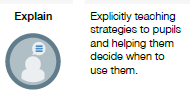 Monday: Please login to BugClub, choose a book to read and answer the questions. Make sure you are practicing your spellings daily using the Look, Say, Cover, Write and Check method. Tuesday:  Read Omza and the Little Wizard and answer the following questions:What did the Wizard of Oz want to take on the journey with him?Find and copy three adjectives the author uses to describe the Wizard of Oz.Why might Ozma and the Wizard need to use magic before they return? Write one way that Omza and the wizard are similar and one way that they are different.Find and copy one quote by the wizard.What does twinkling mean?Wednesday: Today we are producing a radio advert for a magazine or billboard. Listen to the following advert: https://www.youtube.com/watch?v=cFB0XBV6JdU.How does this advert grab your attention? Think about the voices that are used? How do they use rhetorical questions and repetition? Can you recognise any other feature of an advert?On a piece of paper can you design your own radio advert script for a new produce you would like to sell. For example, a new bike, a new watch or a new television. Think about all the feature you need to include. A catchy slogan Rhetorical questions Repetition – alliteration Description of productAppealing adjectives Exaggeration Thursday:  Using the radio advert script that you designed yesterday can you create a drama performance, pretending that your advert is going to be shown on television or the radio. Perhaps you could act out your advert for family or friends. Friday: Look at the ‘Colgayne’ PowerPoint. Your task today is to create an advertisement poster to sell a new toothpaste called ‘Colgayne’. Think about all the key features of adverts. Please include:2 or 3 rhetorical questions Why do we need toothpaste? The benefits of toothpasteWhere can you buy the toothpasteThe price of the toothpaste Due to test week in school, can you practice your timetables daily.Here are some links to websites which will help you practice your timetables.  Defenders of Mathematica -https://www.bbc.co.uk/bitesize/topics/zd2f7nb/articles/zn2y7nb MTC test - https://www.timestables.co.uk/multiplication-tables-check/ Timetables - https://www.timestables.co.uk/  TopMarks - https://www.topmarks.co.uk/maths-games/hit-the-buttonTTRockstars - https://ttrockstars.com/ 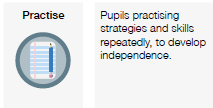 Monday: Please login to BugClub, choose a book to read and answer the questions. Make sure you are practicing your spellings daily using the Look, Say, Cover, Write and Check method. Tuesday:  Read Omza and the Little Wizard and answer the following questions:What did the Wizard of Oz want to take on the journey with him?Find and copy three adjectives the author uses to describe the Wizard of Oz.Why might Ozma and the Wizard need to use magic before they return? Write one way that Omza and the wizard are similar and one way that they are different.Find and copy one quote by the wizard.What does twinkling mean?Wednesday: Today we are producing a radio advert for a magazine or billboard. Listen to the following advert: https://www.youtube.com/watch?v=cFB0XBV6JdU.How does this advert grab your attention? Think about the voices that are used? How do they use rhetorical questions and repetition? Can you recognise any other feature of an advert?On a piece of paper can you design your own radio advert script for a new produce you would like to sell. For example, a new bike, a new watch or a new television. Think about all the feature you need to include. A catchy slogan Rhetorical questions Repetition – alliteration Description of productAppealing adjectives Exaggeration Thursday:  Using the radio advert script that you designed yesterday can you create a drama performance, pretending that your advert is going to be shown on television or the radio. Perhaps you could act out your advert for family or friends. Friday: Look at the ‘Colgayne’ PowerPoint. Your task today is to create an advertisement poster to sell a new toothpaste called ‘Colgayne’. Think about all the key features of adverts. Please include:2 or 3 rhetorical questions Why do we need toothpaste? The benefits of toothpasteWhere can you buy the toothpasteThe price of the toothpaste Due to test week in school, can you practice your timetables daily.Here are some links to websites which will help you practice your timetables.  Defenders of Mathematica -https://www.bbc.co.uk/bitesize/topics/zd2f7nb/articles/zn2y7nb MTC test - https://www.timestables.co.uk/multiplication-tables-check/ Timetables - https://www.timestables.co.uk/  TopMarks - https://www.topmarks.co.uk/maths-games/hit-the-buttonTTRockstars - https://ttrockstars.com/ 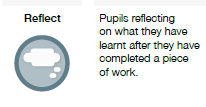 Monday: Please login to BugClub, choose a book to read and answer the questions. Make sure you are practicing your spellings daily using the Look, Say, Cover, Write and Check method. Tuesday:  Read Omza and the Little Wizard and answer the following questions:What did the Wizard of Oz want to take on the journey with him?Find and copy three adjectives the author uses to describe the Wizard of Oz.Why might Ozma and the Wizard need to use magic before they return? Write one way that Omza and the wizard are similar and one way that they are different.Find and copy one quote by the wizard.What does twinkling mean?Wednesday: Today we are producing a radio advert for a magazine or billboard. Listen to the following advert: https://www.youtube.com/watch?v=cFB0XBV6JdU.How does this advert grab your attention? Think about the voices that are used? How do they use rhetorical questions and repetition? Can you recognise any other feature of an advert?On a piece of paper can you design your own radio advert script for a new produce you would like to sell. For example, a new bike, a new watch or a new television. Think about all the feature you need to include. A catchy slogan Rhetorical questions Repetition – alliteration Description of productAppealing adjectives Exaggeration Thursday:  Using the radio advert script that you designed yesterday can you create a drama performance, pretending that your advert is going to be shown on television or the radio. Perhaps you could act out your advert for family or friends. Friday: Look at the ‘Colgayne’ PowerPoint. Your task today is to create an advertisement poster to sell a new toothpaste called ‘Colgayne’. Think about all the key features of adverts. Please include:2 or 3 rhetorical questions Why do we need toothpaste? The benefits of toothpasteWhere can you buy the toothpasteThe price of the toothpaste Due to test week in school, can you practice your timetables daily.Here are some links to websites which will help you practice your timetables.  Defenders of Mathematica -https://www.bbc.co.uk/bitesize/topics/zd2f7nb/articles/zn2y7nb MTC test - https://www.timestables.co.uk/multiplication-tables-check/ Timetables - https://www.timestables.co.uk/  TopMarks - https://www.topmarks.co.uk/maths-games/hit-the-buttonTTRockstars - https://ttrockstars.com/ 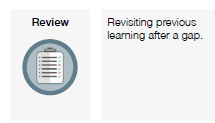 Monday: Please login to BugClub, choose a book to read and answer the questions. Make sure you are practicing your spellings daily using the Look, Say, Cover, Write and Check method. Tuesday:  Read Omza and the Little Wizard and answer the following questions:What did the Wizard of Oz want to take on the journey with him?Find and copy three adjectives the author uses to describe the Wizard of Oz.Why might Ozma and the Wizard need to use magic before they return? Write one way that Omza and the wizard are similar and one way that they are different.Find and copy one quote by the wizard.What does twinkling mean?Wednesday: Today we are producing a radio advert for a magazine or billboard. Listen to the following advert: https://www.youtube.com/watch?v=cFB0XBV6JdU.How does this advert grab your attention? Think about the voices that are used? How do they use rhetorical questions and repetition? Can you recognise any other feature of an advert?On a piece of paper can you design your own radio advert script for a new produce you would like to sell. For example, a new bike, a new watch or a new television. Think about all the feature you need to include. A catchy slogan Rhetorical questions Repetition – alliteration Description of productAppealing adjectives Exaggeration Thursday:  Using the radio advert script that you designed yesterday can you create a drama performance, pretending that your advert is going to be shown on television or the radio. Perhaps you could act out your advert for family or friends. Friday: Look at the ‘Colgayne’ PowerPoint. Your task today is to create an advertisement poster to sell a new toothpaste called ‘Colgayne’. Think about all the key features of adverts. Please include:2 or 3 rhetorical questions Why do we need toothpaste? The benefits of toothpasteWhere can you buy the toothpasteThe price of the toothpaste Due to test week in school, can you practice your timetables daily.Here are some links to websites which will help you practice your timetables.  Defenders of Mathematica -https://www.bbc.co.uk/bitesize/topics/zd2f7nb/articles/zn2y7nb MTC test - https://www.timestables.co.uk/multiplication-tables-check/ Timetables - https://www.timestables.co.uk/  TopMarks - https://www.topmarks.co.uk/maths-games/hit-the-buttonTTRockstars - https://ttrockstars.com/ 